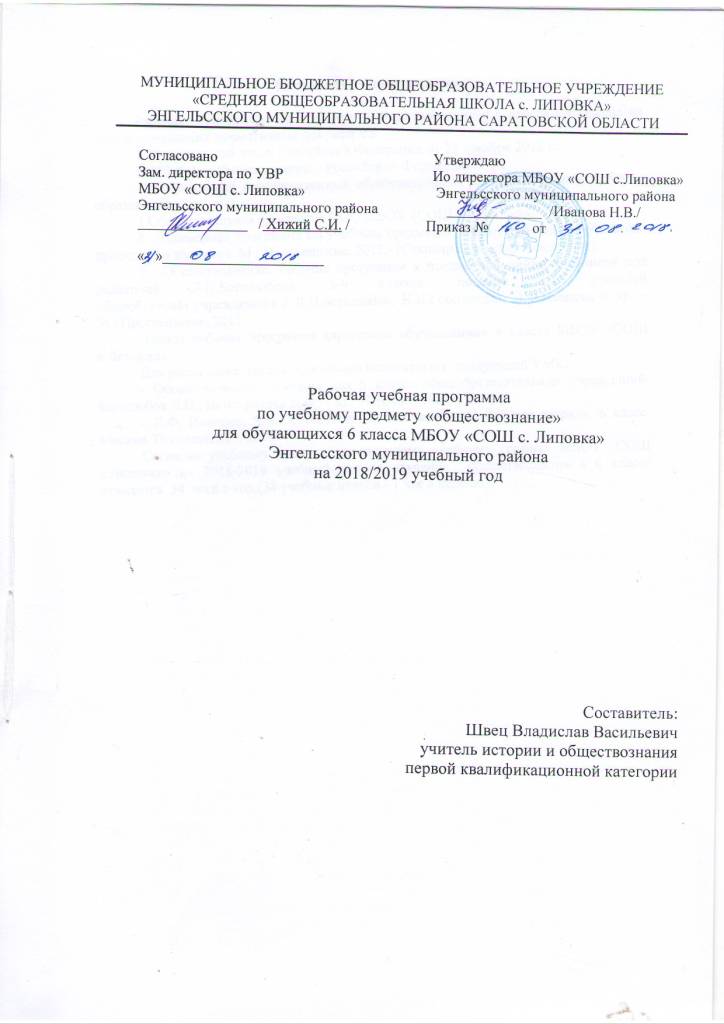 Пояснительная запискаРабочая  программа  по предмету «Обществознание»в 6 классе составлена на основе следующих нормативных документов:1. Федеральный закон Российской Федерации от 29 декабря 2012 г. N 273-ФЗ  «Об образовании в Российской Федерации». 2.Федеральный государственный образовательный стандарт основного общего образования.3.Образовательная программа ООО МБОУ «СОШ с. Липовка».4. «Примерная программа по учебным предметам. Обществознание. 5-9 классы: проект – 2-е издание»  М : Просвещение, 2013.- (Стандарты второго поколения).5. «Обществознание. Рабочие программы к предметной линии учебников под редакцией Л.Н.Боголюбова. 5-9 классы: пособие для учителей общеобразоват.учреждений» / Л.Н.Боголюбов, Н.И.Городецкая, Л.Ф.Иванова и др. – М.: Просвещение, 2011.Данная рабочая программа адресована обучающимся 6 класса МБОУ «СОШ с.Липовка».Для реализации данной программы используется  следующий УМК:- Обществознание: учебник для 6 класса общеобразовательных учреждений/ Боголюбов Л.Н., Виноградова Н.Ф. – М.: «Просвещение», 2016. ;- Л.Ф. Иванова, Я.В. Хотеенкова. Обществознание. Рабочая тетрадь. 6 класс. Москва, Просвещение, 2016.Согласно учебному плану и календарному учебному графику МБОУ «СОШ с.Липовка» на 2018-2019 учебный год на изучение  обществознания в 6 классе отводится  34  часа в год (34 учебные недели - 1 час в неделю).Планируемые результаты освоения учебного предмета Предметными результатами освоения выпускниками основной школы содержания программы по обществознанию являются:- относительно целостное представление об обществе и человеке, о сферах и областях общественной жизни, механизмах и регуляторах деятельности людей;- знание ряда ключевых понятий об основных социальных объектах; умение объяснять с опорой на эти понятия явления социальной действительности;- знания, умения и ценностные установки, необходимые для сознательного выполнения старшими подростками основных социальных ролей в пределах своей дееспособности;- умения находить нужную социальную информацию в педагогически отобранных источниках; адекватно её воспринимать, применяя основные обществоведческие термины и понятия; преобразовывать в соответствии с решаемой задачей (анализировать, обобщать, систематизировать, конкретизировать имеющиеся данные, соотносить их с собственными знаниями); давать оценку общественным явлениям с позиций одобряемых в современном российском обществе социальных ценностей;- понимание побудительной роли мотивов в деятельности человека, места ценностей в мотивационной структуре личности, их значения в жизни человека и развитии общества;- знание основных нравственных и правовых понятий, норм и правил, понимание их роли как решающих регуляторов общественной жизни; умение применять эти нормы и правила к анализу и оценке реальных социальных ситуаций; установка на необходимость руководствоваться этими нормами и правилами в собственной повседневной жизни.Метапредметные результаты изучения обществознания выпускниками основной школы проявляются в:- умении сознательно организовывать свою познавательную деятельность (от постановки цели до получения и оценки результата);- умении объяснять явления и процессы социальной действительности с научных позиций; рассматривать их комплексно в контексте сложившихся реалий и возможных перспектив;- способности анализировать реальные социальные ситуации, выбирать адекватные способы деятельности и модели поведения в рамках реализуемых основных социальных ролей, свойственных подросткам;- овладении различными видами публичных выступлений (высказывания, монолог, дискуссия) и следовании этическим нормам и правилам ведения диалога;- умении выполнять познавательные и практические задания, в том числе с использованием проектной деятельности на уроках и в доступной социальной практике, на:использование элементов причинно-следственного анализа;исследование несложных реальных связей и зависимостей;определение сущностных характеристик изучаемого объекта; выбор верных критериев для сравнения, сопоставления, оценки объектов;поиск и извлечение нужной информации по заданной теме в адаптированных источниках различного типа;перевод информации из одной знаковой системы в другую (из текста в таблицу, из аудиовизуального ряда в текст и др.); выбор знаковых систем адекватно познавательной и коммуникативной ситуации;подкрепление изученных положений конкретными примерами;оценку своих учебных достижений, поведения, черт своей личности с учётом мнения других людей, в том числе для корректировки собственного поведения в окружающей среде; выполнение в повседневной жизни этических и правовых норм, экологических требований;определение собственного отношения к явлениям современной жизни, формулирование своей точки зрения.Личностными результатами выпускников основной школы, формируемыми при изучении содержания курса, являются:- мотивированность на посильное и созидательное участие в жизни общества;- заинтересованность не только в личном успехе, но и в благополучии и процветании своей страны;- ценностные ориентиры, основанные на идеях патриотизма, любви и уважения к Отечеству; необходимости поддержания гражданского мира и согласия; отношении к человеку, его правам и свободам как высшей ценности; стремлении к укреплению исторически сложившегося государственного единства; признании равноправия народов, единства разнообразных культур; убеждённости в важности для общества семьи и семейных традиций; осознании своей ответственности за страну перед нынешними и грядущими поколениями.Содержание учебного предмета Тематическое планирование№ п/пТематический блокКол-во часовИспользование ИКТИспользование проектно-исследовательской деятельностиФормы контроля/количество1Человек в социальном измерении 1155Тестирование/12Человек среди людей 954Тестирование/13Нравственные основы жизни 743Тестирование/14Итоговое повторение  744Тестирование/1ИтогоИтого341816Тестирование/4№ урокаНаименование темы урокаКоличество часовДата проведенияДата проведенияКорректировка№ урокаНаименование темы урокаКоличество часовпланфактКорректировкаГлава I. Человек в социальном измерении (11 часов)Глава I. Человек в социальном измерении (11 часов)Глава I. Человек в социальном измерении (11 часов)Глава I. Человек в социальном измерении (11 часов)Глава I. Человек в социальном измерении (11 часов)Глава I. Человек в социальном измерении (11 часов)1Человек – личность. 
13.092Человек – личность.110.093Познай самого себя.117.094Познай самого себя.124.095Человек 
и его деятельность.11.106Человек 
и его деятельность.18.107Потребности человека.115.108Потребности человека.122.109На пути 
к жизненному успеху.129.1010На пути 
к жизненному успеху.112.1111Обобщение и систематизация знаний 
по теме «Человек 
в социальном измерении».119.11Глава II. Человек среди людей (9 часов)Глава II. Человек среди людей (9 часов)Глава II. Человек среди людей (9 часов)Глава II. Человек среди людей (9 часов)Глава II. Человек среди людей (9 часов)Глава II. Человек среди людей (9 часов)12Межличностныеотношения .126.1113Межличностныеотношения .13.1214Человек 
в группе.110.1215Человек 
в группе.117.1216Общение.124.1217Общение.114.0118Конфликты в межличностных отношениях.121.0119Конфликты в межличностных отношениях.128.0120Обобщение и систематизация знанийпо теме «Человек среди людей».14.02Глава III. Нравственные основы жизни (7 часов)Глава III. Нравственные основы жизни (7 часов)Глава III. Нравственные основы жизни (7 часов)Глава III. Нравственные основы жизни (7 часов)Глава III. Нравственные основы жизни (7 часов)Глава III. Нравственные основы жизни (7 часов)21Человек славен добрыми делаМи.111.0222Человек славен добрыми делами.118.0223Будь 
смелым.125.0224Будь 
смелым.14.0325Человек 
и человечность.111.0326Человек 
и человечность.18.0327Обобщение и систематизация знаний по теме «Нравственные 
основы жизни».11.04Итоговое повторение  (7 часов)Итоговое повторение  (7 часов)Итоговое повторение  (7 часов)Итоговое повторение  (7 часов)Итоговое повторение  (7 часов)Итоговое повторение  (7 часов)28Обобщение и систематизация знаний по курсу «Обществознание».18.0429Обобщение и систематизация знаний по.курсу«Обществознание.115.0430Человек в системе общественных отношений  (защита проектов).122.0431Человек в системе общественных отношений  (защита проектов).129.0432Итоговая контрольная работа.16.0533Урок-кон-ференция «Человек и общество».113.0534Урок-кон-ференция «Человек и общество».120.05